СИЛАБУС КУРСУУПРАВЛІННЯ ТЕХНОЛОГІЧНИМИ ПРОЦЕСАМИ НА СУЧАСНИХ ТВАРИННИЦЬКИХ ФЕРМАХОПИС ДИСЦИПЛІНИДисципліна «Управління технологічними процесами на сучасних тваринницьких фермах» спрямована на застосування здобувачем знань, умінь і навичок з організації та управління технологічними процесами виробництва тваринницької продукції в сучасних умовах. Забезпечити підготовку висококваліфікованих фахівців (докторів філософії) в галузі 20 "Аграрні науки та продовольство" зі спеціальності  технологія виробництва і переробки продукції тваринництва, надати теоретичні знання та практичні уміння удосконалення існуючих технологій та розробки нових з метою підвищення економічної ефективності функціонування галузі.ПЕРЕЛІК КОМПЕТЕНТНОСТЕЙЗдатність до абстрактного мислення, аналізу та синтезу. Здатність проведення досліджень на відповідному рівні. Навички використання інформаційних та комунікаційних технологій. Здатність спілкуватися іноземною мовою на загальні та фахові теми. Прагнення до збереження навколишнього природного середовища. Здатність планувати, організовувати та проводити наукові дослідження, обробляти, публікувати та патентувати їх результати. Здатність використовувати сучасні уявлення про принципи організації організму тварин на основі знань про перебіг фізіологічних і біохімічних процесів. Здатність застосовувати базові знання з організації технологічних процесів у виробництві та переробці продукції тваринництва. Здатність використовувати професійно-профільні знання й практичні навички для забезпечення проведення гігієнічних, ветеринарно-санітарних і профілактичних заходів на фермах та інших об’єктах з виробництва та переробки продукції тваринництва та збереженню здоров’я тварин. Здатність здійснювати організаційні заходи виробництва продукції тваринництва, вирішення практичних завдань професійної діяльності, основ ділового спілкування, роботи з колективом. Здатність використовувати професійно-профільні знання й практичні навички з оцінювання якості продукції тваринництва її стандартизації та реалізації. Здатність використовувати знання для підвищення конкурентоспроможності виробництва продукції тваринництва, правові, законодавчі та нормативні акти, що регламентують підприємницьку діяльність. Здатність характеризувати біологічні та технологічні процеси з використанням спеціалізованих програмних засобів. Здатність складати бізнес-план підприємства з виробництва продукції тваринництва, прогнозувати ринкове середовище продуктів тваринництва.СТРУКТУРА КУРСУРекомендовані джерела інформаціїБарало О.В. Автоматизація технологічних процесів і систем автоматичного керування (частина 1). Навч. посіб. Київ «Аграрнаосвіта» 2010. – Библиотека научной информации [Електронний ресурс] / http://kyrator.com.ua/Інформаційні системи в тваринництві: навч. посіб.  [С. М. Куцак, Н. Л. Пелих, В. І. Кравченко та ін.] – Херсон. : Айлант, 2004. 256 с.Батенко Л.П. Управління проектами: Навч. посіб. / Батенко Л.П., Загородніх О.А., Ліщинська В.В. – К.: КНЕУ, 2003.231 с.ПОЛІТИКА ОЦІНЮВАННЯПолітика щодо дедлайнів і перескладання: Письмові роботи, надані з порушенням термінів без поважних причин, оцінюються на нижчу оцінку (- 10 балів). Політика щодо академічної доброчесності: Письмові роботи підлягають перевірці на наявність плагіату та допускаються до захисту з коректними текстовими запозиченнями (не більше 20%). Використання друкованих і електронних джерел інформації під час складання модулів та підсумкового заліку заборонено.Політика щодо відвідування: Відвідування занять є обов’язковим компонентом оцінювання. За об’єктивних причин (наприклад, хвороба, міжнародне стажування) навчання може відбуватись в он-лайн формі за погодженням із гарантом програми.Політика щодо виконання завдань: позитивно оцінюється відповідальність, старанність, креативність, фундаментальність.КРИТЕРІЇ ОЦІНЮВАННЯПідсумковий бал (за 100-бальною шкалою) визначається як середньозважена величина, залежно від питомої ваги кожної складової залікового кредиту:Структурні елементи: Питома вага, % Поточне опитування, тестування, кейси – заліковий модуль 1                       20Поточне опитування, тестування, кейси – заліковий модуль 2                       20Поточне опитування, тестування, кейси – заліковий модуль 3                       20Комплексне практичне індивідуальне завдання                                                40ШКАЛА ОЦІНЮВАННЯ: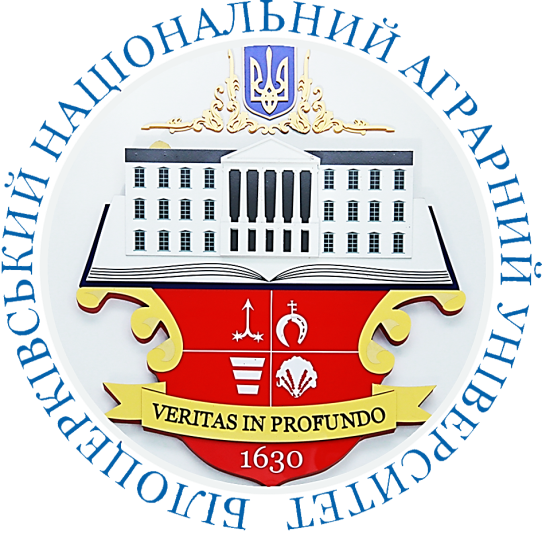 Ступінь вищої освіти – доктор філософії (PhD)Освітньо-наукова програма «Технології виробництва і переробки продукції тваринництва»Кількість кредитів ECTS – 5Рік навчання – 2, семестр – 3Мова викладання – українська Керівник курсу: ЛУЦЕНКО МАРІЯ МИХАЙЛІВНА, доктор с.-г. наук, професор tehnologkaf@ukr.netГодини (лек./сем.)ТемаРезультати навчанняМетоди оцінювання результатів навчання 2/Теоретичні аспекти управління технологічними процесами в тваринництвіВикористовувати теоретичні аспекти для управління технологічними процесами в тваринництвіТести,питання2/Основні закони управління технологічними процесами в тваринництвіОцінювати доцільність та можливість застосування законів управління технологічними процесами в тваринництвіТести,питання,кейси2/Системи інформаційного забезпечення управління технологічних процесів в тваринництвіЗастосовувати системний підхід, інтегруючи знання з інших дисциплін під час розв’язання теоретичних та прикладних задач для забезпечення управління технологічними процесами в тваринництвіТести,питання,кейси2/Підсистеми технологічних процесів в тваринництві Ч.1.Організовувати та досліджувати управління технологічними процесами у розведенні та відтворювані поголів’я, кормовиробництві, годівлі, утриманні тваринТести,питання,кейси2/Підсистеми технологічних процесів в тваринництві Ч.2. Організовувати та досліджувати управління технологічними процесами враховуючи безпеку людей, тварин та оточуючого середовищаТести, питання,кейси2/Елементи виробництва продуктів тваринництваВикористовувати сучасні технології управління при виробництві продукції тваринництваТести, кейси2/Характеристика основних виробничих процесів у скотарстві, свинарстві, птахівництві та інших галузях тваринництва (вівчарство, конярство, бджільництво, кролівництво) та їх автоматизаціяВміти організовувати виробничі процеси у скотарстві, свинарстві, птахівництві та інших галузях тваринництва, характеризувати біологічні та технологічні процеси з використанням спеціалізованих програмних засобівНаукові виступи,кейси2/Прийняття управлінських рішеньАргументувати вибір методів розв’язання науково-прикладної задачі,критично оцінювати отримані результати та захищати прийняті рішенняПрезентація дослідження,підсумкове тестування2/Сутність і види інформаційних системВикористовувати сучасні методології та технології управління об’єктів керування та моделей інформаційних системТести, кейси2/Основні принципи створення автоматизованих інформаційних систем для управління процесами галузі та коло задач, які вони вирішуютьВиконувати збір, аналіз і обробку матеріалів дослідження на різнихстадіях створення інформаційних технологій та систем в тваринництвіТести, кейси2/Основні напрями використання обчислювальної техніки під час створення, дослідження та підтримки функціонування систем управлінняВибирати та обґрунтовувати найкращу концепцію управліннякомп’ютеризованими системами в умовах сучасних тваринницьких фермТести, кейси4/Математичні моделі систем управлінняВиконувати збір, аналіз і обробку матеріалів за допомогою математичних моделей систем управлінняНаукові виступи,кейсиЗа шкалою університетуЗа національною шкалоюЗа шкалою ECTS90-100відмінноA (відмінно)85-89добреB (дуже добре)75-84добреC (добре)65-74задовільноD (задовільно)60-64задовільноE (достатньо)35-59незадовільноFX (незадовільно з можливістю повторного складання)1-34незадовільноF (незадовільно з обов’язковим повторним курсом)